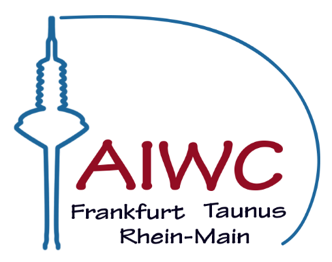 New Member Registration Form American International Women’s Club e.V.Serving the Frankfurt Area International CommunityZimmersmϋhlenweg 62, 61440 OberurselPhone: 06171 580 835 Email: aiwcfrankfurt@gmail.com Website: aiwcfrankfurt.org Please visit https://www.aiwcfrankfurt.org/Online-Application to complete onlineName:		______________________________________________________ Date of Birth:___________________Local Address: 	_____________________________________________________________________________________Postal Code:	_________________________________     City : ____________________________________________Email (please print very clearly):__________________________________________________________________________Phone Number:	_________________________________     Mobile Number: ____________________________________New membership options: Full Year Membership (June 1-May 31) €75.00   New Members Only: Half Year Membership (Jan 1-May 31) €40.00Length of residency anticipated in the Frankfurt area: 1-3 years ___ 4-5 years ___ 5-10 years ___ Long term/Perm _____Employed? F/Time _____   P/Time _____   No _____	Your profession/business/employer: _______________________Partner’s Name: _____________________________	Partner Employer:______________________________________U.S. Passport holder?: _______________________	Other/dual nationality (please list all): ______________________How did you learn about AIWC? Online/Facebook __ Member Referral ___ Event/Flyer ___ Relo Service ___ Other ______	Are you a Facebook user? _____ Married? ____ Kids? ___ Number of Kids under 18 ___ Over 18 ___ Empty Nester? ____ Please check to receive a tax receipt (Bestätigung) issued in the spring (only if necessary please) Please check if you are interested in Direct Debit; the club will automatically collect renewal dues from your bank       account upon confirmation of bank details. Please check to agree with the terms and conditions of the Privacy Policy (required):By completing this form, you acknowledge the following: the contact and demographic/statistical information entered on this form will be included in the AIWC Membership Database. Once your registration form and payment have been received, the AIWC will contact you about Club matters at the email address provided. PLEASE UPDATE YOUR PROFILE ONLINE OR INFORM THE OFFICE OF ANY CHANGES IN YOUR PERSONAL INFORMATION. Photos taken at Club events may be used in AIWC Marketing and on the members only Facebook page.Form updated May 2020Next steps: Once your application is received and entered in the club database, you will receive an email confirming your application and providing payment details to fully activate your membership. We accept bank transfer, PayPal and cash.  We hope to welcome you to the club soon!     Today’s Date: ___________________Members Find us on  AIWC Frankfurt Taunus Rhein-Main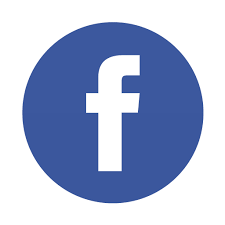 